                  Wilmington Woman’s Club, Inc.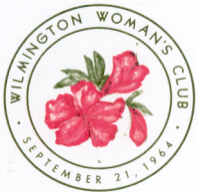 	  Newsletter	GFWC-NC, DISTRICT 7                 VOLUME XLX, NO     Issue 2                                    February 2022 P. O. Box 7242, Wilmington, NC 28406  www.wilmingtonwomansclub.com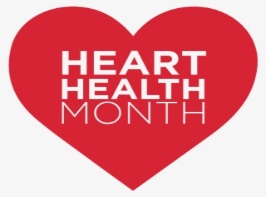 Wear RED to our Club Meeting 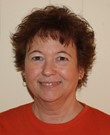 Message from our President VickiWow, what a whirlwind the last few weeks have been!  It was exciting to see the clubwoman and student entries in our Arts Festival and to experience and hear about CSP and committee meetings.  I have also experienced the outpouring of concern our members have expressed and shown for other club members and their families.  Hopefully all are recuperating.  We have seen and experienced strong examples of the importance of being proactive with our and our families health needs and learned we have to pay more attention to what our bodies and behaviors are telling us.  When you have a moment, take time to look up the signs and symptoms of for example, heart problems (not just heart attacks), stroke, depression and COVID.  		As we are in the second month of our club year, I challenge everyone to take time to think about what Wilmington Woman’s Club, as a club and what each of us as an individual, can contribute which will have a positive impact on our members and will encourage them to continue to want to be involved or become more involved, to look forward to coming to meetings, and to participate in activities, projects and fundraisers.  And hopefully you are already thinking about what you want to learn more about and what you would like us to support whether with monetary or other donation or through volunteering, to sustain ourselves and others.  What about a service or organization or a skill?  We contributed a lot last year including individual contributions and fundraisers, and volunteering at a fundraiser table and with a not-for-profit organization’s donation table or facility.  Let your actions and thoughts about reinforcing and expanding skills and knowledge, and about supporting related agencies, organizations and services result in making this year as strong as last if not even stronger.  With thoughts about WWC,Vicki Daughtery	2022 WWC PresidentUPCOMING EVENTS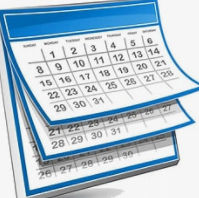 February						March28	Business Meeting – Wear RED ! 		  8	Arts Activity			 5:30 pm	Program:  Education and Libraries			Prepare greeting cards/goody bags 	Social			    5:30 pm			   for Meals on WheelsMeeting		    6:00 pm			NC Sorosis Clubhouse	12	GFWC-NC State Arts Festival							Mebane, NC						14	Exec. Board Meeting	 	 5:30 pm							NC Sorosis Clubhouse						22	Ladies Night Out - Dinner 	5:30 pm							Henry’s Restaurant							(2508 Independence Blvd)28	Business Meeting							Program:  Health and Wellness							Social			 	 5:30 pm								Meeting                         	 6:00 pm			tive bR	REMINDER:  If you are unable to attend the Business Meeting, please call a member of the executive board to be excused. Also, please remember to turn off your cell phones OR put them on vibrate during our meetings.  Thank you!OFFICER’S REPORTSThe CSP’s Chairs under Carol Query, 1st Vice President have submitted the following reports:ARTS AND CULTURE:  (Chairman; Nan Davis; Co-Chairman: Amanda Ladd)  Arts Activity:  The Arts and Culture CSP Committee will be gathering together on Tuesday, March 8th from 5:30 p.m. until 7:30 p.m. at the clubhouse to make greeting cards and prepare goody bags to be distributed to senior citizens through Meals on Wheels in New Hanover County.  All WWC members are welcome to join us in this fun activity!Items Needed:  Donations of items include individually wrapped or small packs of soft candies (M and M’s, other chocolates, flavored jelly beans, etc.), and small packs of trail mix, pretzel sticks, cookies, etc. to put in the bags would be greatly appreciated.              Club Arts Festival - Winners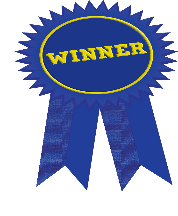 StudentsCrafts/Paper Crafts – 1st place Alysha Davis Grades 9-12Crafts/Fabric Crafts - 1st place Alysha Davis Grades 9-12Photography - 1st place Alysha Davis Grades 9-12Visual Arts/Acrylic Painting - 1st place Alysha Davis Grades 9-12Crafts/Paper Crafts – 1st place Sydney Cyphers Grades 6-8; 2nd place – Kenzie Davis; 3rd place – Grace GirardiCrafts/Fabric Crafts - 1st place Kenzie Davis Grades 6-8Photography - 1st place Kenzie Davis Grades 6-8Visual Arts/Pen & Ink Drawing - 1st place Kenzie Davis Grades 6-8Visual Arts/Acrylic Painting - 1st place Sydney Cyphers Grades 6-8; 2nd place – Kenzie Davis3rd place – Grace GirardiClubwomanLiterature/Poetry – 1st place Sandy CyphersPhotography/The World In Pictures/Our World Up Close - 1st place Nan DavisPhotography/The World In Pictures/Reflections - 1st place Nan Davis; 2nd place Sandra FloydCrafts/Basic Embroidery - 1st place Sandy CyphersCrafts/Counted Cross Stitch - 1st place Sandy CyphersCrafts/Crochet - 1st place Carol BallardCrafts/Painting on Metal/Other Surface - 1st place Sandy Cyphers; 2nd place Tami-Lynn WilsonCrafts/Nature Crafts - 1st place Tami-Lynn WilsonCrafts/Sequin Bead - 1st place Sandy CyphersCrafts/Paper Crafts -1st place Vicki Daughtery; 2nd place Tami-Lynn WilsonCrafts/Glass Crafts - 1st place Sandy CyphersCrafts/Fabric Crafts - 1st place Sandy CyphersCrafts/Upcycling - 1st place Sandy CyphersCrafts/Open Category - 1st place Sandy Cyphers; 2nd place Nan DavisVisual Arts/Mixed Media - 1st place Nan Davis; 2nd place Sandy CyphersVisual Arts/Acrylic -1st place Nan Davis; 2nd place Sandy CyphersCIVIC ENGAGEMENT AND OUTREACH: Chairman: Pat Hardee; Co-Chairman: Tami-Lynn WilsonCoupons: For the month of February please continue to clip coupons for our active Military station in Japan. Clip, Count. Place in an envelope or plastic bag with your name and number on the envelope or baggie.  Be sure and sign the sheet.Show Your Pride: Record how many days during the month of February you flew you flag. Sign the sheet provided.Salvation Army Collection: this is a special collection for February and March. Sign donation list being sure to indicate if items are in-kind or monetary donations.The Salvation Army needs personal hygiene products for women housed at the shelter and on the streets. The items requested can come from your linen closet or pantry. If you wish to purchase items the Dollar Tree and Dollar General have a good supply of items needed. All items need to be travel size or small sizes. (You are not required to participate in this activity. It would be totally voluntary).Items needed -deodorant, bars of soap, toothbrushes, toothpaste, disposal razors, shaving cream, body lotion, personal size tissues, feminine hygiene products, gallon size zip lock bags.**Special items needed include laundry bags, Socks for Women (dark color), hairbrushes, cosmetic bags to carry items into the showers, shower shoes, small size pocket calendars.EDUCATION AND LIBRARIES:  Chairman; Ida Newton; Co-Chairman: Carol BallardThe committee met on January 27th.  We will continue “READ A BOOK, BRING A BOOK, TAKE A BOOK”. Small signs of inspiration will be placed on the table.  February is “Library Lovers Month”.  We are asking member to bring used books to be donated to NHC Public Library and other proper locations.  This is an ongoing project for our club.  So when you are dusting your book shelves and would like more space for family photos, WWC Education and Library Committee would love to distribute your books!Our committee is responsible for our February program. Speakers are Veronica McLaurin Brown and Peter Rawitsch. Topic “Love Our Children” – Keeping Children in School. Both speakers have been in education 30plus years. ENVIRONMENT:  Chairman: Ann Kirby; Co-Chairman: Fay Hall   The Environment CSP Committee met on February 9th.  We look forward to future planned environment projects that our WWC will partake in and help us accomplish as WWC members during the year. We are starting off with Donating for a Cause as part of the Oakdale Tree Project for Oakdale Cemetery, ending with the planting of the trees in November.  We did very well in 2021 with buying trees, but there is still a great need.  Remember trees are a big resource for our environment and the future as we have faced many tree losses due to climate issues and all the changes in each community.  We need to protect our landscapes, native plants, clean air, water and our animals.  We are so excited to be helping this beautiful and historic cemetery.  We thank our members for being so kind and helpful with our “Big” project for the year.  Please start saving your nickels, dimes, and pennies.  You can bring your change in September and don’t forget to record your donation!   Also remember to plant flowers and vegetables as often as you can.  They will provide you with fitness, enjoyment of beauty and better quality of foods.   Save your bottle caps:  We also want to help our elementary schools again this year by saving the caps of your bottles.  This is something that won’t cost you anything moneywise.  Just save your bottle caps off of bottled water, juice bottles, milk cartons, etc.  You may bring them in monthly and again, don’t forget to record your donation!!!  Member participation opportunity:  We have been given the opportunity to volunteer at the 2022 Cardinal Strut Race, a fundraiser for “Strut for Kids” on Saturday, March 19th at Long Leaf Park.  We will be helping to hand out participant packages and numbers.  Strut for Kids is a 501 (c) (3) organization and is the only nonprofit in Wilmington, NC solely dedicated to supporting local children in New Hanover, Pender, and Brunswick counties on the pediatric cancer journey.  They are committed to supporting these kids and their families from the time of diagnosis, during treatment and beyond.  We will need 6 volunteers.  There will be a sign-up sheet available at the business meeting if you would like to sign up to help us.  We are committed from around 8:00 a.m. until 11:00 a.m. We do ask that you wear your apron or a WWC shirt.  We want to make a good showing at this event!!! Also if you would like to run in this event, it includes a 5k and 1 mile run.  You can go to www.strutforkids.org to register. Pine cone birdfeeders:  Last month at the business meeting, Fay Hall, handed out instructions and showed an example of a Pine Cone Birdfeeder.   Did you make or help make one or more of these wonderful sources of food for birds?   If so, please record your activity on the Bird Feeder report sheet at the business meeting. HEALTH AND WELLNESS:  Chairman: Laura Wilson; Co-Chairman: Sandra FloydFebruary is American Heart month; this would be a good time to consider factors that affect our hearts, both positively and negatively.  Stress, elevated cholesterol and blood pressure are among factors we may be prone to overlook until we get symptoms.  Observe that proper diet, exercise and regular check-ups are needed.  Stress reduction, meditation, yoga, imaging and other means of relaxation will help you be your best self in an ever-changing world.  Be good to your heart and it will serve you well.3rd VP:  Betsy TerkeltoubThank you for getting newsletter information to me by the Tuesday following the monthly executive board meeting.  Please send to me via email at eterkeltoub@ec.rr.com.Recording Secretary:  Tami-Lynn WilsonMinutes of the January Business meeting as submitted are in a separate attachment.	Corresponding Secretary:  Amanda LaddWe have received the following correspondence through February 14, 2022:1) Save A Vet Now - An introduction and request to speak to WWC about a new Veteran's Visual    Arts program to help veterans and their spouses with suicidal ideations.2) Boys & Girls Home - Their newsletter.3) CFCC - An invitation to their Donor Appreciation Celebration.4) Community Counseling Center - A Thank you note for donation of $1000.5) UNCW - A Thank you note for donation of $1000.6) Friend of the USO - Request for donation.7) American Red Cross - Request for donation.OTHER   	   Federation Day 2022 Honoring Our local Firemen – We will again honor our local firemen for their service to the community for our Federation Day Project- Federation Day is February 24, 2022. We will be taking our baked goods to the local fire houses on Friday, April 22, 2022 and celebration of Federation Day will be at the April 25, 2022 business meeting.Sign–up sheets will be at the February meeting. Be thinking about that special goodie you would like to bake for the fireman. COMMITTEES Membership Committee 			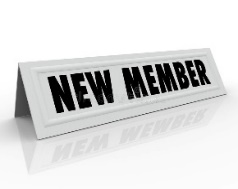 We have 2 new members who joined our club in 2021 (Sandra Floyd and Debbie Elliot).   Please continue to welcome these women who are enthusiastic and eager to help in our efforts.This month we are highlighting Sandra Floyd.Sandra also known as ‘Sandy’, ‘George’ and ‘Scarlett’ was born in Lumberton and spent all but three years, when she lived in Hertford NC, there. She has been married fifty-two years and has three adult children, one which lives in Hampstead along with two grandchildren. She has resided in Wilmington actually living on the north side of town since 1986.  Sandra’s education includes a BS degree majoring in Psychology and minoring in Sociology at Pembroke State.  She continued her education and receiving certifications over the next thirty plus years acquiring certifications in Social Work, identification as a Qualified Mental Health and a Qualified Developmental Disability Specialist and a Therapeutic Foster Care Specialist.  Her career found her being the director of several programs and services and as a social worker.  She was with Development Day Program and Developmental Disabilities Services; she was the first Southeastern Regional Mental Health Director of the Title X-PACT Team, was with NH County Department of Social Services and lastly was a Therapeutic Foster Care Consultant with a private company.  She served on the NH County Day Care Commission (before Smart Start) and was involved with the National Foster Parents Association.  She retired in 2010. 	Sandra was a member of Lumberton Woman’s Club in the 70s.  She has volunteered in the shop at Airlie Gardens and in the office at Domestic Violence.  One of her duties there was transporting women to a shelter.  She is a current member of St. Andrews Presbyterian Church and a previous member of First Baptist which they attended when her children were growing up.	There are several associations and causes near and dear to her heart.  This includes the Heart Association because of her mother, other family members and her husband; and the Smile Train and Make a Wish specific to the Duke Pediatric Dentist Department, because of her granddaughter.  	Sandra’s hobbies and pleasures include traveling to visit friends, reading mysteries, Kayaking and watching old black and white classic movies. Reports Committee (Carol Query)The numbers in the chart below reflect the work of ALL the members of the Wilmington Woman’s Club!  Not everyone participated in all the projects, BUT everyone participated in one or more projects she supported!  As a club, mountains can be moved to make good things happen in our community!	So you ask, what made the donation numbers high in each CSP area?  In the Arts, there were several hands-on projects that touched the lives of both children and seniors in the community.  And the major project for Civic Engagement and Outreach was the Tea for Women Veterans!  In Education and Libraries the two major donations to Sunset Park Elementary School (supplies and books) really impacted in-kind donations.  The $600.00 donated for the purchase of 9 Live Oak Trees to Oakdale Cemetery will significantly have a major influence on the environment. While the Health and Wellness CSP made almost monthly donations to the hungry and homeless in the community, the donations to WHAT, the Community Counseling Center, and to Hope Abounds provided the means for those with medical, psychological, or personal problems to seek assistance.  ALL of the CSP’s and their chairmen are to be commended for a job well done!2021 Wilmington Woman’s Club Community Service Program and Special Awards DONATIONSTOTAL OF 2021 MONETARY DONATIONS AND IN-KIND DONATIONS :  $13,580.00(PLUS $2,600.00 for Local and GFWC-NC Scholarships which are no longer considered a project on the Education and Libraries CSP reporting form.)As of January 28, 2022, the reports of the 2021 work of the 5 WWC CSP’s had been submitted to the appropriate CSP chairman for judging.  In addition, three other reports were submitted.  They were for Federation Day, the Boys and Girls Homes, and the GFWC Domestic Violence Program.  Because of the excellent record keeping of the 2021 WWC Community Service Program Chairmen, I had the necessary facts and figures to complete the reports.  Each entry has a form to complete plus up to three pages of write-up about no more than 5 projects for a particular award.  SO – my request to the 2022 CSP chairmen is to follow in the footsteps of your predecessors and keep accurate records!To all WWC members:  If you make monetary donations in 2022 to any of the non-profits listed, please keep a record to submit at the end of the year.  These organizations are approved by GFWC to receive donations by the GFWC membership.  The organizations are Canine Companions for Independence, Heifer International, HOBY, March of Dimes, Operation Smile, Prevent Domestic Abuse America, St. Jude’s Children’s Research Hospital, UNF SHOT@LIFE Campaign, and UNICEF USA.Ways and Means Committee (Sandy Cyphers)We are a small group of women, but we are a strong group of women.  We can do anything, and we have proven that over and over for more than fifty-years in the Wilmington Woman’s Club.  We have had to adjust our sails the last couple of years and yes, we succeeded in those adjustments.  We may not have raised the dollar amounts previously with the Coastal Living Show, but our efforts were good, and we succeeded in giving back to our community. Unstoppable, she is a perpetual force, like time she moves forward despite everything.  As the club begins a new year and we proceed with fundraisers, let us remember the purpose behind them…….. women and children’s well-being.   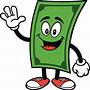 Get on board the “STRONG WWC WAYS AND MEANS FUNDRAISING TEAM.”  Think only of the best, to work only for the best and to expect only the best.  If we keep these word in mind we will and can succeed in anything we do. Let’s have fun and while having fun we raise “FUNDS.”“In this world there is no force equal to the strength of a woman determined to rise”. W.E.B. Dubois  CSP or AWARD NAMEDOLLARS DONATEDIN-KIND DONATIONSArts and Culture CSPNA$487.00Civic Engagement & Outreach CSP$1,724.00$300.00Education and Libraries CSP$170.00$2,295.00Environment CSP$644.00$174.00Health and Wellness CSP$3,046.00$1,494.00Boys and Girls Home Award$245.00$1,415.00GFWC Signature Program: Domestic Violence Award$595.00$703.00GFWC-NC Federation Day AwardNA$288.00TOTALS$6,424.00$7,156.00